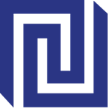 VILNIAUS UNIVERSITETOTARPTAUTINIŲ SANTYKIŲ IR POLITIKOS MOKSLŲ INSTITUTAS